Лот № 4(учетный номер объекта О-К-17)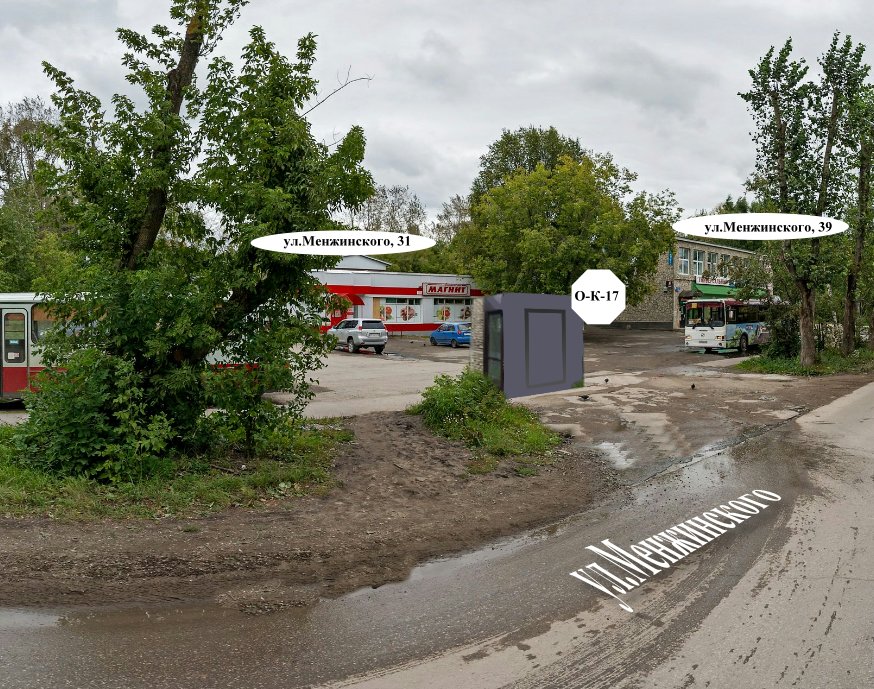 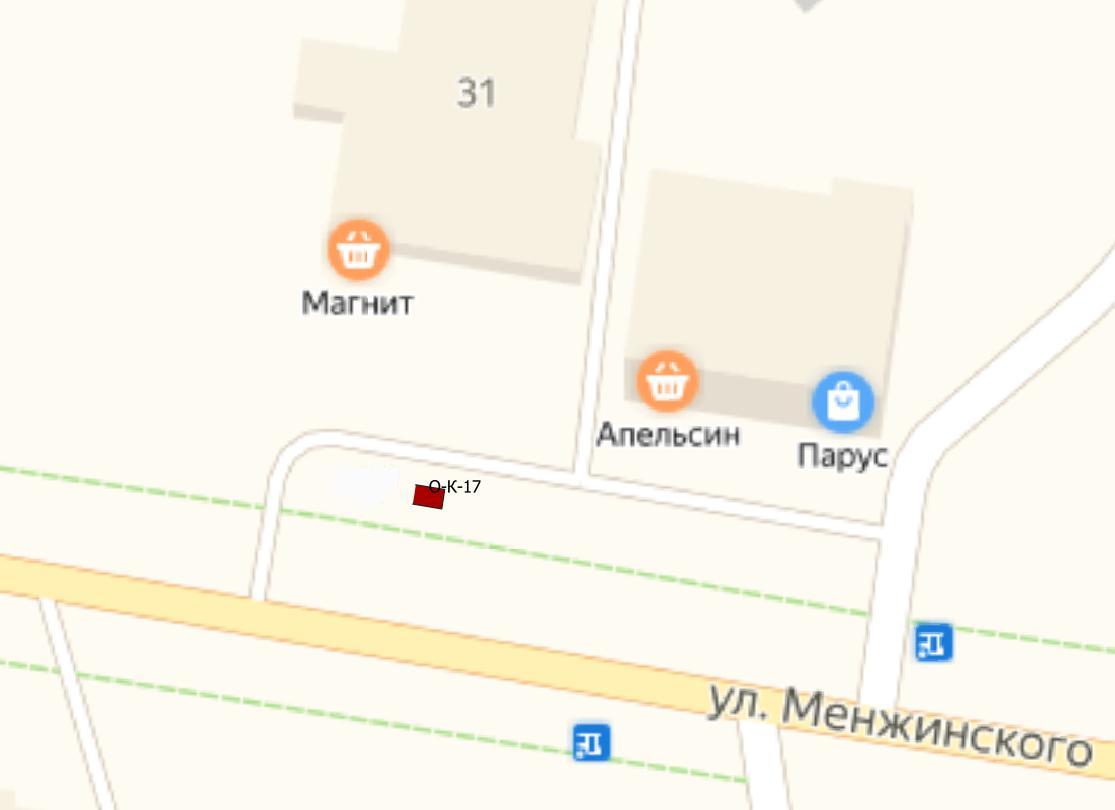 ХАРАКТЕРИСТИКИ ОБЪЕКТА:- вид – киоск, тип 1;- местоположение – ул. Менжинского, 37;- специализация – печать;- период размещения – 60 месяцев с даты заключения договора;- начальная цена аукциона (плата за размещение за 1 год) – 4 237,20 руб.- размер задатка 4 237,20 руб.Актуальную и подробную информацию об участии в аукционе можно получить по адресу:http://www.gorodperm.ru/actions/property/mun_imu/tradearea/?from_date=17.11.2009&to_date=29.08.2019&ord_type=
15&ord_address=&ord_word=&search=Фотомонтаж места размещения объекта является ориентировочным или носит условный характер.Фактическое размещение объекта должно соответствовать аукционной документации и 
действующему законодательству.